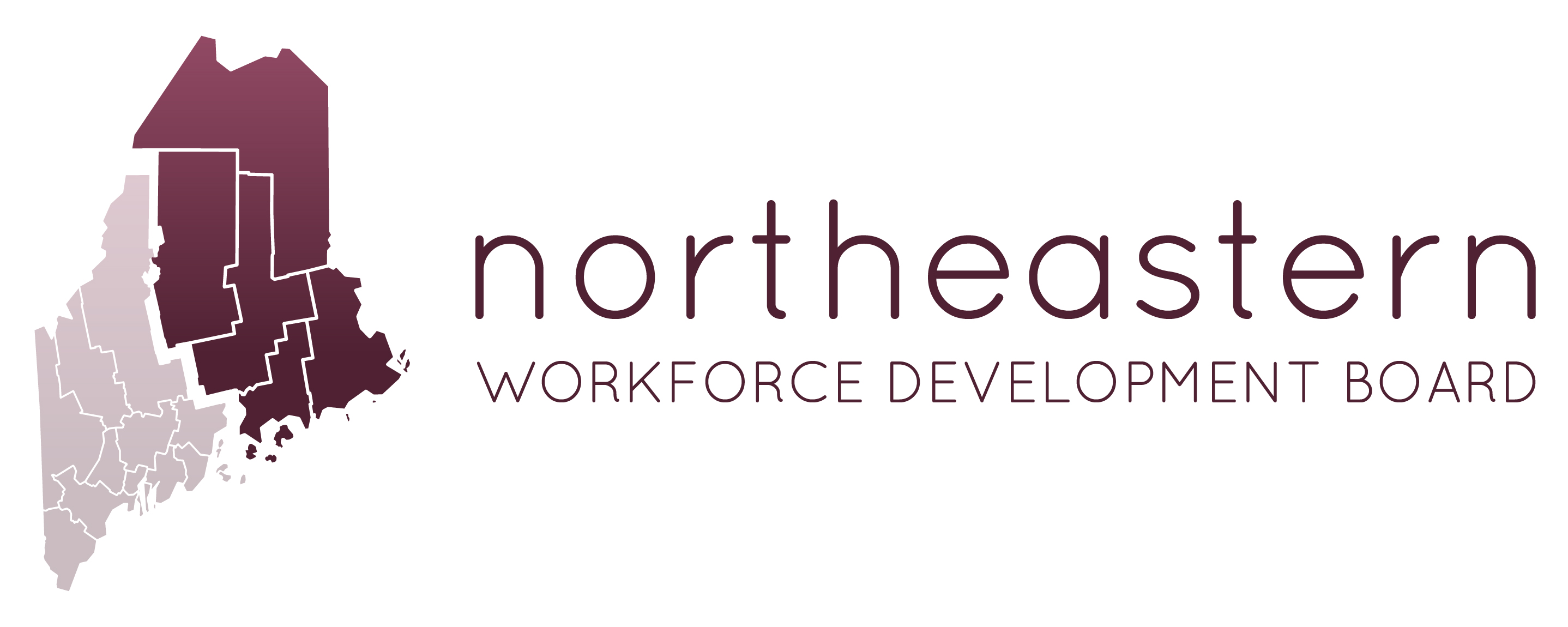 Tri-County One Stop Partners - Youth ServicesMay 14, 2018 1:00pm-2:30pmTri County CareerCenter45 Oak Street, Bangor – Piscataquis conference roomshttps://zoom.us/j/668512751US: +16468769923,668512751# or +16699006833,668512751#     Meeting ID: 668 512 751 AgendaIntroductions – Joanna RussellReview of NWDB Activities – Joanna RussellUpdate on EMDC’s Youth Employability Services EMDC’s WIOA Youth Program Status – Jon FarleyEMDC’s “Northern Maine AmeriCorps Collaborative” Project Description and Status - Hook Wheeler and Vessa VillarealEMDC’s Tech Hire Project Description and Status – Ryan GrindleDiscussion of other Youth Employability Services in the Region and Opportunities for Collaboration – Jon Farley